FORMULIR KUISIONER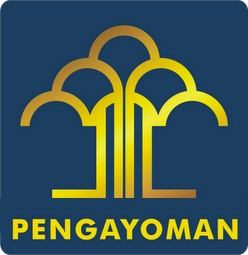 PENILAIAN KABUPATEN/KOTA PEDULI HAMLAPORAN HAK ATAS KESEHATANProduk Hukum Pemerintah Daerah Kabupaten/Kota mengenai penyelenggaraan/ Layanan Kesehatan:Ada	TidakAda*) beri tanda X pada kotak pilihanJika ada, sebutkan jenis, nomor, tanggal pengesahan dan judul produk hukum daerah yang diterbitkanAlokasi Anggaran Kesehatan dari Anggaran Pendapatan dan Belanja Daerah(APBD):Jumlah APBD tahun pelaporan	Rp.Jumlah Anggaran Kesehatan tahun pelaporan	Rp.Ketersediaan tenaga dokter perpendudukJumlah PendudukJumlah Tenaga DokterKetersediaan tenaga dokter spesialis perpendudukJumlah PendudukJumlah Tenaga Dokter SpesialisKetersediaan Bidan perpendudukJumlah PendudukJumlah BidanKetersediaan Perawat perpendudukJumlah PendudukJumlah PerawatKetersediaan Puskesmas perpendudukJumlah PendudukJumlah PuskesmasKetersediaan Puskesmas Pembantu perpendudukJumlah PendudukJumlah Puskesmas PembantuTersedianya Rumah Sakit Umum Daerah (RSUD) terakreditasi nasionalJumlah RSUD terakreditasi nasionalTersedianya Pusat Kesehatan Masyarakat(Puskesmas) terakreditasi nasional (AN) di tingkat kecamatanJumlah kecamatan yang memiliki Puskesmas terkareditasi nasionalJumlah kecamatanKetersediaan tempat tidur Rumah Sakit persatuan pendudukJumlah pendudukJumlah tempat tidurPemberian Imunisasi Dasar Lengkap (IDL) pada bayiJumlah bayi yang mendapatkan IDLJumlah bayiKepesertaan Jaminan Kesehatan Nasional(JKN)Jumlah Kepesertaan JKNJumlah PendudukAngka Kematian Bayi per 1000 kelahiranAngka Kematian BayiJumlah Kelahiran HidupAngka Kematian Ibu per 100.000 kelahiranAngka Kematian IbuJumlah Kelahiran HidupPrevelensi kekurangan gizi dan gizi buruk pada balitaJumlah balita kurang gizi dan gizi burukJumlah balitaDemikian data capaian di bidang kesehatan ini diberikan untuk dipergunakan didalam penilaian daerah kabupaten/kota Peduli HAM................., ................................. Kepala Dinas ...............................Tanda Tangan + Stempel(Nama.................................... )